ZUSATZFORMULAR Nr. 1Projekte von Dritten ausserhalb des Bereichs der NationalstrassenInnerhalb der Baulinien der Nationalstrasse (NS): :				 Ja		 Nein(ganz oder teilweise)An einer Eigentumsgrenze:				 Ja		 Nein(anstossend an eine Parzelle im Eigentum des Bundes,
ASTRA)BauvorhabenIn einer Infrastruktur,die zu den Nationalstrassen gehört:			 Ja (Bitte füllen Sie das Zusatzformular B aus.)(Rohr/Leitung, Zentrale, 					 Nein
Schacht, Verankerungen usw.)	Baugrube/Erdbau:			 Nein 					 Ja:	 innerhalb der Baulinien NS	 und/oder im Bereich der NSVerankerungen:			 Nein(verankerte Wände, Nagelwände usw.)   	 Ja:	 innerhalb der Baulinien NS	 und/oder im Bereich der NS UmweltAbleitung von Sauberwasser:		 innerhalb der Baulinien NS	 ausserhalb der Baulinien NS
Umfasst lärmempfindliche Räume:		   Ja		 NeinMobilität und VerkehrAuswirkungen auf das Nationalstrassennetz:	 Ja		 NeinVeranstaltungen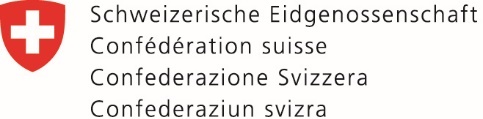 Eidgenössisches Departement für Umwelt, Verkehr, Energie und Kommunikation UVEKBundesamt für Strassen ASTRADetaillierte Projektbeschreibung:!Wenn der Strassenverlauf definitiv ist, werden beiderseits der Strasse Baulinien festgelegt. Diese Baulinien ermöglichen es, die Anforderungen der Verkehrssicherheit und der Wohnhygiene sowie die Erfordernisse eines eventuellen künftigen Ausbaus der Fahrbahn zu berücksichtigen (Art. 22 NSG). Das Bundesamt für Strassen hat diese Baulinien kürzlich neu definiert. Sie wurden bei ihrem Inkrafttreten (im Geoportal des Bundes und der Kantone) publiziert. Auf Anfrage stellen wir Ihnen gern die Vektordaten der publizierten Baulinien zu.!Wenn der von der Bauverordnung der Gemeinde oder des Kantons geforderte Abstand zwischen dem Bau und der Grundstücksgrenze (Bereich Nationalstrassen) nicht eingehalten wird, ist bei der ASTRA-Filiale Estavayer-le-Lac ein Gesuch um Erteilung einer Ausnahmebewilligung der zuständigen Behörden einzureichen.Auswirkungen auf Bauwerk oder Infrastruktur der Nationalstrasse: 
(Brücke, Stützmauer, Ölabscheider, Lärmschutzwand, Fundamente, Kanalisationen, Verankerungen usw.) Ja	
 Nein!Für Verankerungen im Bereich der Nationalstrassen ist eine Bewilligung des ASTRA erforderlich. Dazu ist ein ordnungsgemässes Gesuch an das ASTRA zu richten. Bitte füllen Sie das Zusatzformular D aus.!Das Bundesamt für Strassen (ASTRA) akzeptiert grundsätzlich keine privaten Anschlüsse oder Anschlüsse von Dritten (Trinkwasser, Sauberwasser, Elektrizität usw.) an Infrastrukturen, die zum Bereich der Nationalstrassen gehören. Das ASTRA hat kein Interesse daran, das Oberflächenwasser von Gebäuden und Parzellen Dritter abzuleiten.Andererseits ist das ASTRA dazu verpflichtet, das in den Kanalisationen der Nationalstrassen gesammelte Niederschlagswasser vor der Ableitung in ein oberirdisches Gewässer zu behandeln. Das bedeutet, dass Oberflächenwasser von Dritten nicht in den Kanalisationen der Nationalstrassen erfasst werden kann, höchstens im letzten vor der Einleitung in das Fliessgewässer gelegenen Vorfluter.Es ist Aufgabe der Projektverfasser, das Entwässerungssystem nach den geltenden kantonalen Rechtsvorschriften und den Empfehlungen und Richtlinien der zuständigen Baubewilligungsbehörde zu analysieren und zu planen. !Falls das Projekt lärmempfindliche Räume umfasst, kann die Filiale Estavayer-le-Lac je nach Umfang ein detailliertes Lärmgutachten verlangen, das die Einhaltung der Bestimmungen der Lärmschutz-Verordnung (LSV; SR  814.41) vom 15. Dezember 1986 nachweist.!Für Projekte, die an Autobahnanschlüssen und -verzweigungen Mehrverkehr erzeugen könnten, kann die Filiale Estavayer-le-Lac je nach Umfang eine Verkehrsstudie verlangen.Art der Veranstaltung: Kultur  Sport  Übung der Blaulichtorganisationen Privatanlass, Beschreibung:      Detaillierte Beschreibung:Von der Nationalstrasse aus sichtbar: Ja		 NeinVorgesehene Einrichtungen: Beleuchtung/Laser TonDauer:	vom  bis       (TT/MM/JJ)zwischen  und       Uhr (z. B. 8.30 und 12.00)Absicherung des Standorts:(gegenüber dem Autobahnverkehr) Zaun, Beschreibung:        Fahrzeugrückhaltesysteme / passive Schutzmassnahmen, Beschreibung:      Eventuelle Kommentare:      Obligatorische Beilagen
Empfohlener Massstab für die PläneEmpfohlener Massstab für die PläneEmpfohlener Massstab für die Pläne      Auszug Landeskarte der SchweizPlan 1 : 25 000      Situationsplan (Auszug aus dem Grundbuchplan) des Projekts      Situationsplan (Auszug aus dem Grundbuchplan) des ProjektsPlan 1 : 1000 und 1 : 500      Pläne des Detailprojekts       Pläne des Detailprojekts Plan 1 : 500 / 1 : 100 und 1 : 20      Eventuelle Fotomontage(n), Skizze(n) oder Zeichnung(en)      Eventuelle Fotomontage(n), Skizze(n) oder Zeichnung(en)      Ergänzende Beilagen      Ergänzende Beilagen      Ergänzende Beilagen      Ergänzende Beilagen      Ergänzende Beilagen      Lärmgutachten (Bauwerk mit lärmempfindlichen Räumen)Nehmen Sie Kontakt zur Filiale Estavayer-le-Lac auf.      Verkehrsstudie, falls das Projekt signifikanten Mehrverkehr auf der 	Autobahn erzeugtOrt und DatumUnterschrift Gesuchsteller/in bzw. Absender/in